                           ПОЛОЖЕНИЕ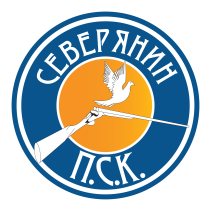 о проведении соревнования«РОЖДЕСТВЕНСКИЙ ТУРНИР»
 Спортинг - компакт (80 мишеней)Дата: 6 января 2019Место проведения: ПСК «Северянин», Колпино, Вознесенское шоссеРегистрация: 09:00-09:40Начало стрельбы: 10:001. Цели и задачи. Популяризация и развитие стендовой стрельбы;Пропаганда стрелковых культурных традиций среди стрелковой общественности;Повышение спортивного мастерства. 2.  Организаторы соревнования:Петербургский стрелковый клуб  «Северянин»;Непосредственное проведение соревнований возлагается на судейскую коллегию;Всего судей – 5 человек.3.Требования к участникам соревнований и условия их допуска: К соревнованиям допускаются стрелки всех Российских и зарубежных клубов, а также лица, не имеющие клубной принадлежности. Для создания равных условий при проведении соревнований спортсмены делятся на категории:«А» - МСМК, МС; «В» - КМС, 1 разряд; «С» - все остальные; «Суперветераны» - до 1 января . р.; «Ветераны» - с 1 января . р. по 31 декабря . р.; «Женщины».4. Заявка на участие. 4.1. Для допуска к участию в соревнованиях каждый стрелок должен представить в мандатную комиссию: Заявку на участие;Ознакомиться с правилами техники безопасности и использования оружия и патронов на стрелковом комплексе и расписаться в соответствующем журнале;Разрешение ОВД на право хранения и ношения оружия и патронов к нему.4.2. Сумма стартового взноса устанавливается в размере:В личных соревнованиях: Мужчины  – 2000 руб.; Женщины,  ветераны, суперветераны– 1500 руб.5. Программа соревнований.80 мишеней. Стрельба будет производиться на 4-х стрелковых площадках. Программа полетов будет указана на каждом стрелковом месте.6. Определение победителей. В каждой категории три лучших участника определяются по наибольшему количеству пораженных мишеней. При равенстве результатов - перестрелка дуплетов до промаха. 7. Награждение победителей. Победители награждаются медалями и ценными призами от  ПСК «Северянин».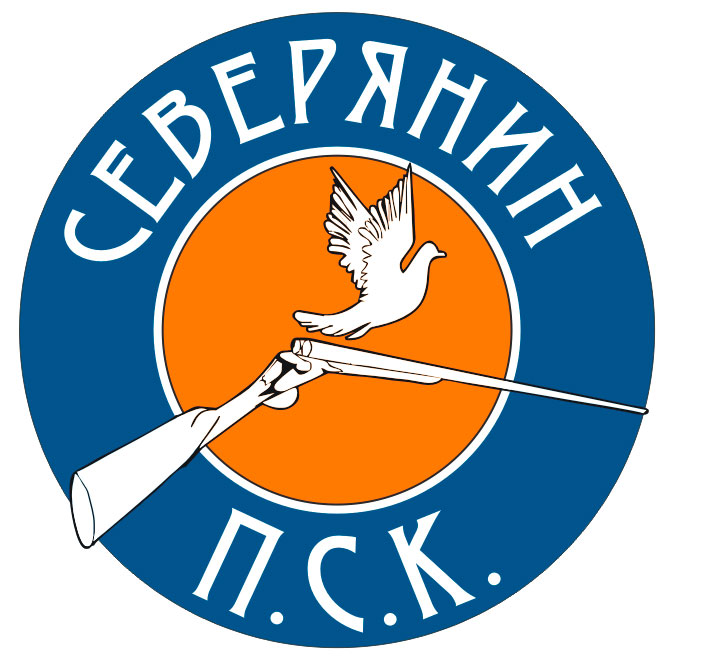 